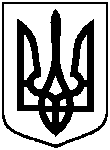 СУМСЬКА МІСЬКА ВІЙСЬКОВА АДМІНІСТРАЦІЯСУМСЬКОГО РАЙОНУ СУМСЬКОЇ ОБЛАСТІНАКАЗ21.03.2024		                  м. Суми		                                № 96 - СМР Розглянувши звернення Комунального підприємства «Спеціалізований комбінат» від 22 лютого 2024 року № 01-05/102, з метою забезпечення ефективного використання та обслуговування майна, відповідно до статей 327, 328 Цивільного кодексу України,  беручи до уваги рекомендації постійної комісії з питань законності, взаємодії з правоохоронними органами, запобігання та протидії корупції, місцевого самоврядування, регламенту, депутатської діяльності та етики, з питань майна комунальної власності та приватизації Сумської міської ради (протокол від 21 березня 2024 року № 43), керуючись пунктом 12 частини 2 та пунктом 8 частини 6 статті 15 Закону України «Про правовий режим воєнного стану»,НАКАЗУЮ:1. Зарахувати до комунальної власності Сумської міської територіальної громади майно, отримане в якості гуманітарної допомоги від Урядового агентства стратегічних резервів, а саме: генератор DG 12000XSE-T, 1 шт., вартістю 329 647,05 грн. (триста двадцять дев’ять тисяч шістсот сорок сім гривень, 05 коп.).2.  Закріпити майно, зазначене в пункті 1 цього наказу, за Комунальним підприємством «Спеціалізований комбінат» на праві господарського відання.3. Організацію виконання цього наказу покласти на директора  Комунального підприємства «Спеціалізований комбінат»  Короткевича Євгена.4. Контроль за виконанням цього наказу залишаю за собою.Начальник                                                    		              Олексій ДРОЗДЕНКОПро зарахування до комунальної власності Сумської міської  територіальної громади майна, отриманого в якості гуманітарної допомоги